Всероссийский урок памяти «Блокадный хлеб» (в рамках проекта «Новая школа») для воспитанников школ и детских садов27.01.2021 г. в 10:00 состоялось онлайн-мероприятие, приуроченное к Всероссийской акции «Блокадный хлеб». Мероприятие проходило на базе МБОУ «Школа № 26» и проводилось руководителем объединения «Юные патриоты России», учителем истории и обществознания школы Артуньянц Н.А. В ходе мероприятия обучающиеся школ и воспитанники детских садов узнали о тех тяжестях и невзгодах, которые перенес народ во время блокады Ленинграда. Ключевым символом данного мероприятия являлся кусочек хлебом, весом в 125 граммов. Именно такая минимальная норма выдачи хлеба на человека была установлена в самый трудный период блокады Ленинграда.«Мы ни на минуту не должны забывать о важности и значимости каждой крошки хлеба и беречь его», - отметила в своем приветственном слове к обучающимся школ и воспитанникам детских садов Заместитель председателя Комитета Государственной Думы Федерального Собрания Российской Федерации по Образованию и науке, координатор регионального проекта партии «Единая Россия» «Новая школа» в Ростовской области Тутова Лариса Николаевна.С приветственным словом также обратилась директор МБОУ «Школа № 26» Зиновьева Елена Владимировна.В мероприятии приняли участие МАОУ «Школа № 96 Эврика-Развитие», МАДОУ № 232, МБДОУ № 291, МБОУ «Большекрепинская СОШ имени Героя Советского Союза П.А. Пода, МБОУ ЛСОШ № 16 им. В. Переверзевой, МБДОУ № 237, МБОУ ПСОШ № 1 им. Г.В. Алисова, МБДОУ № 117, МБОУ «Школа № 78», МБОУ «Школа № 81».Данное мероприятие проводилось при поддержке Общественного совета регионального партийного проекта «Новая школа» Ростовской области.Фотографии с мероприятия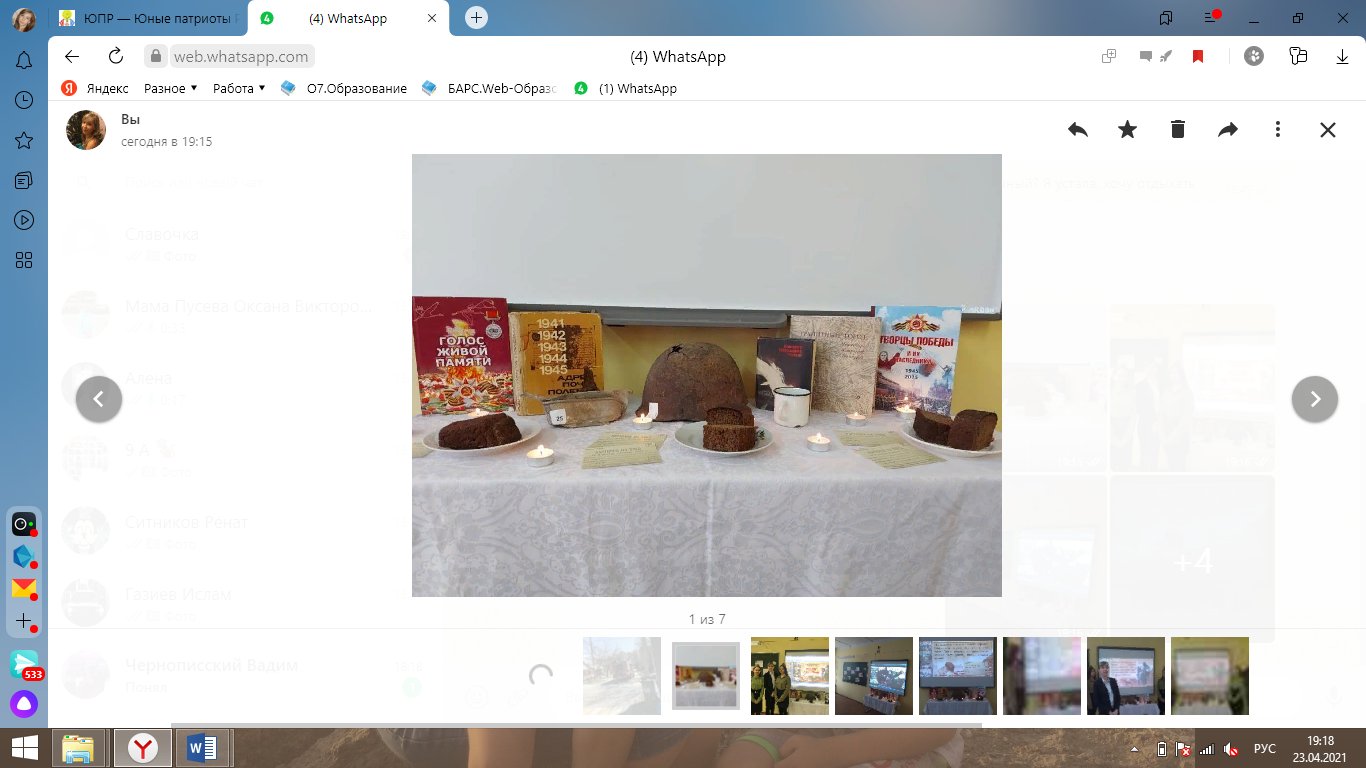 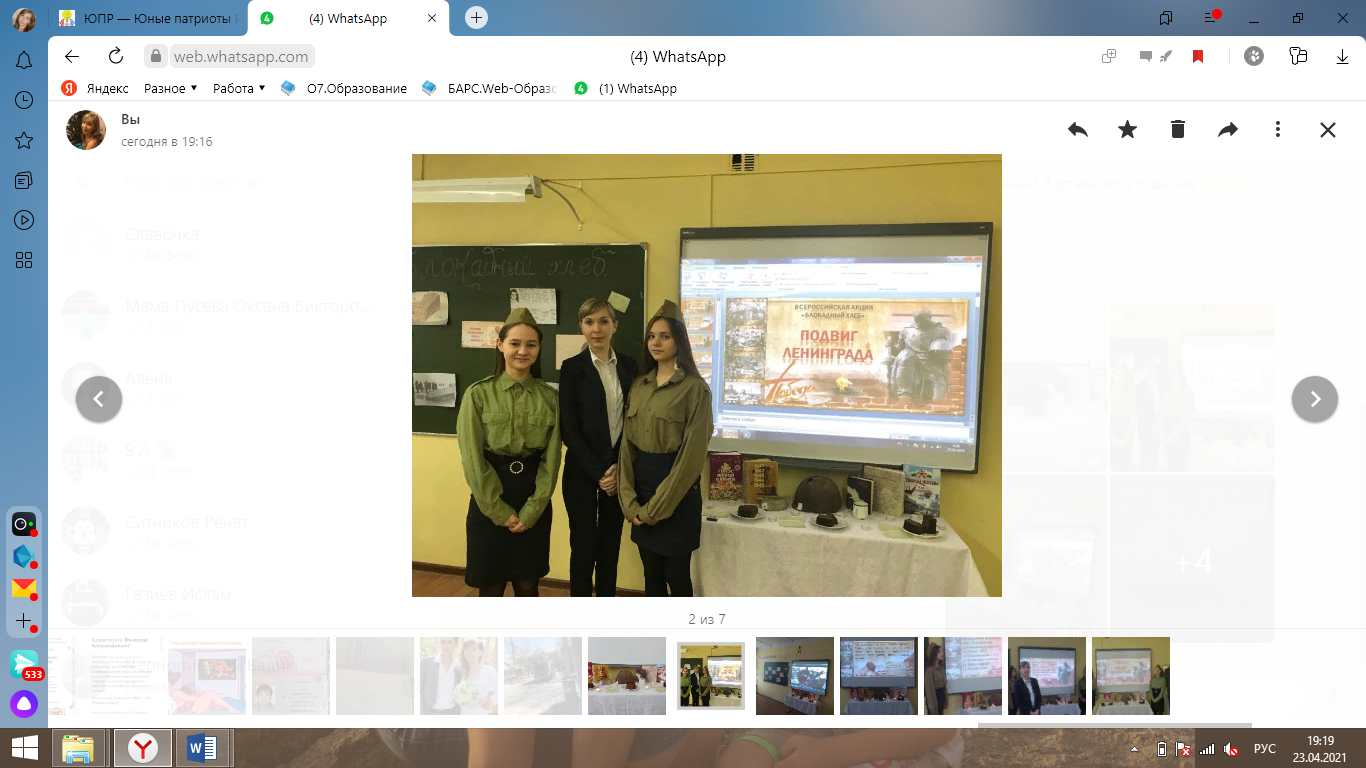 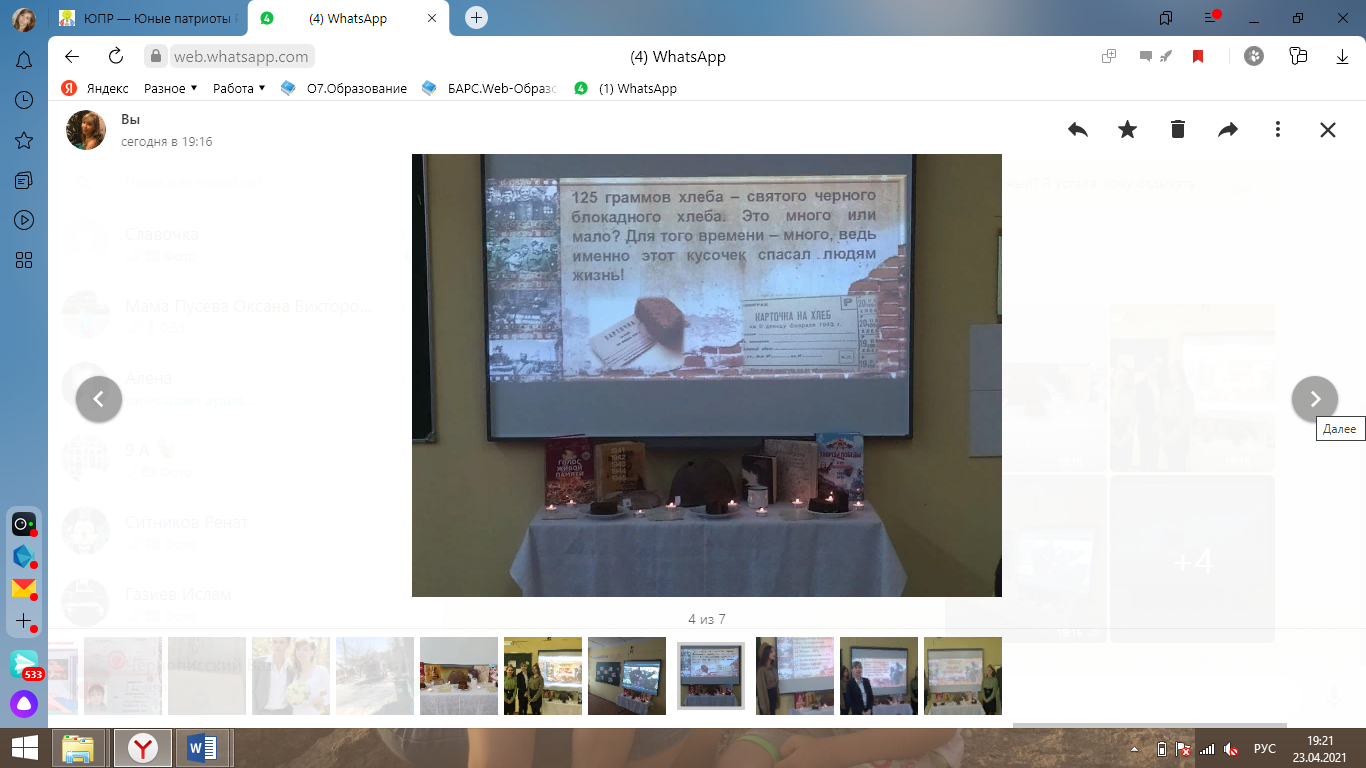 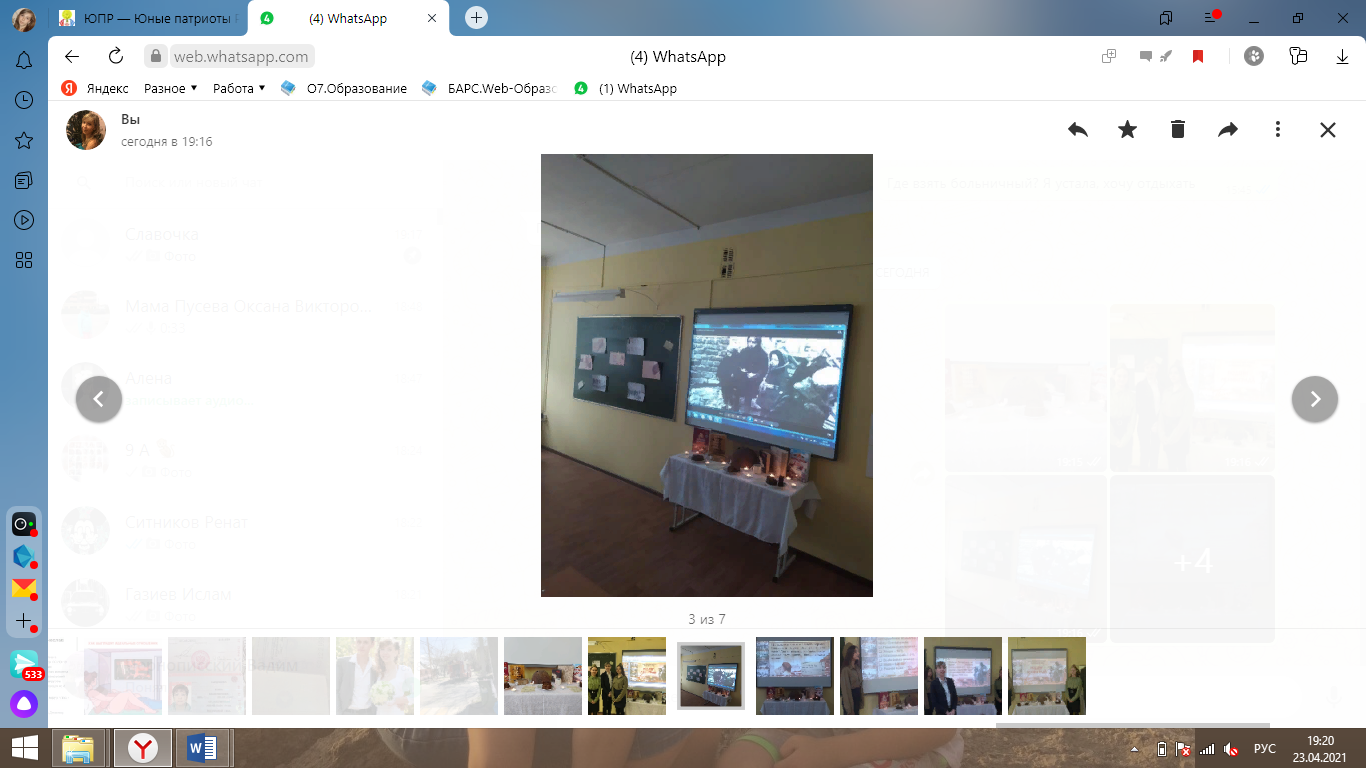 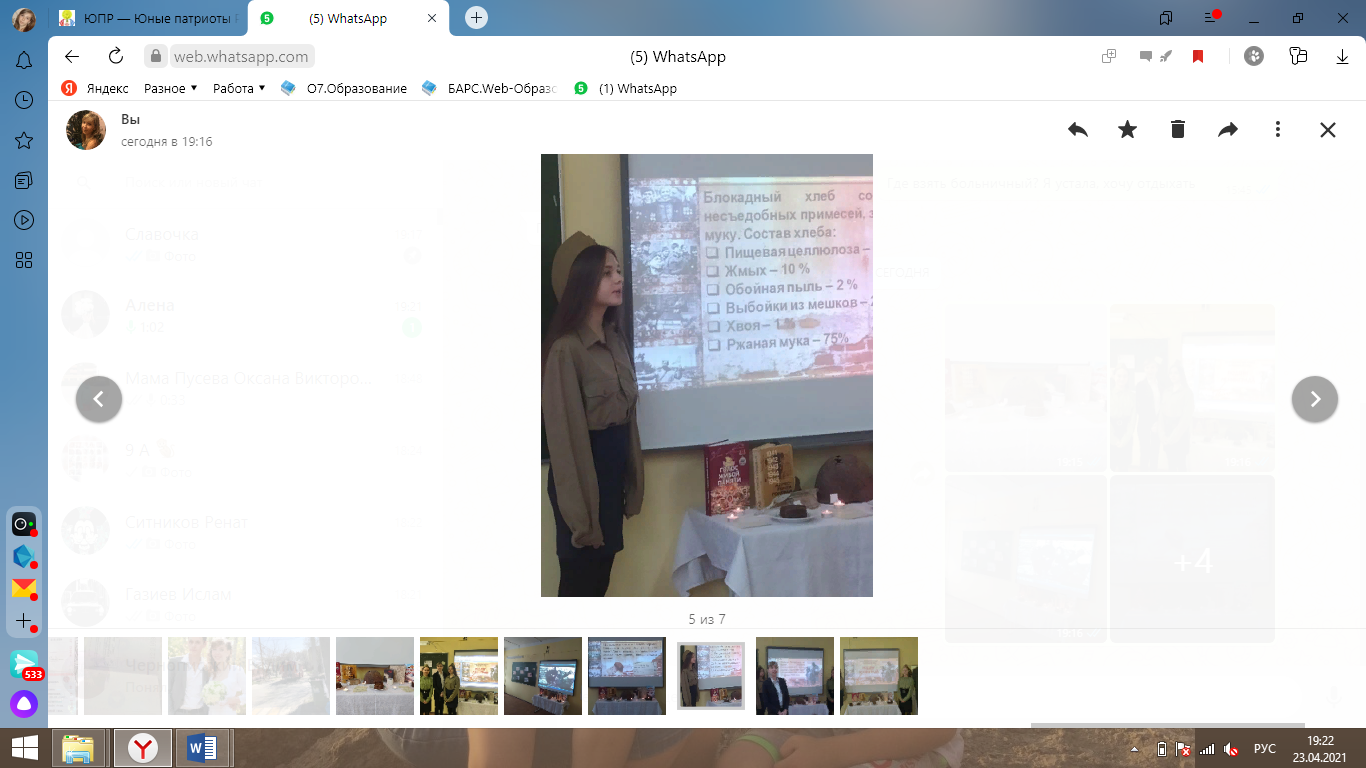 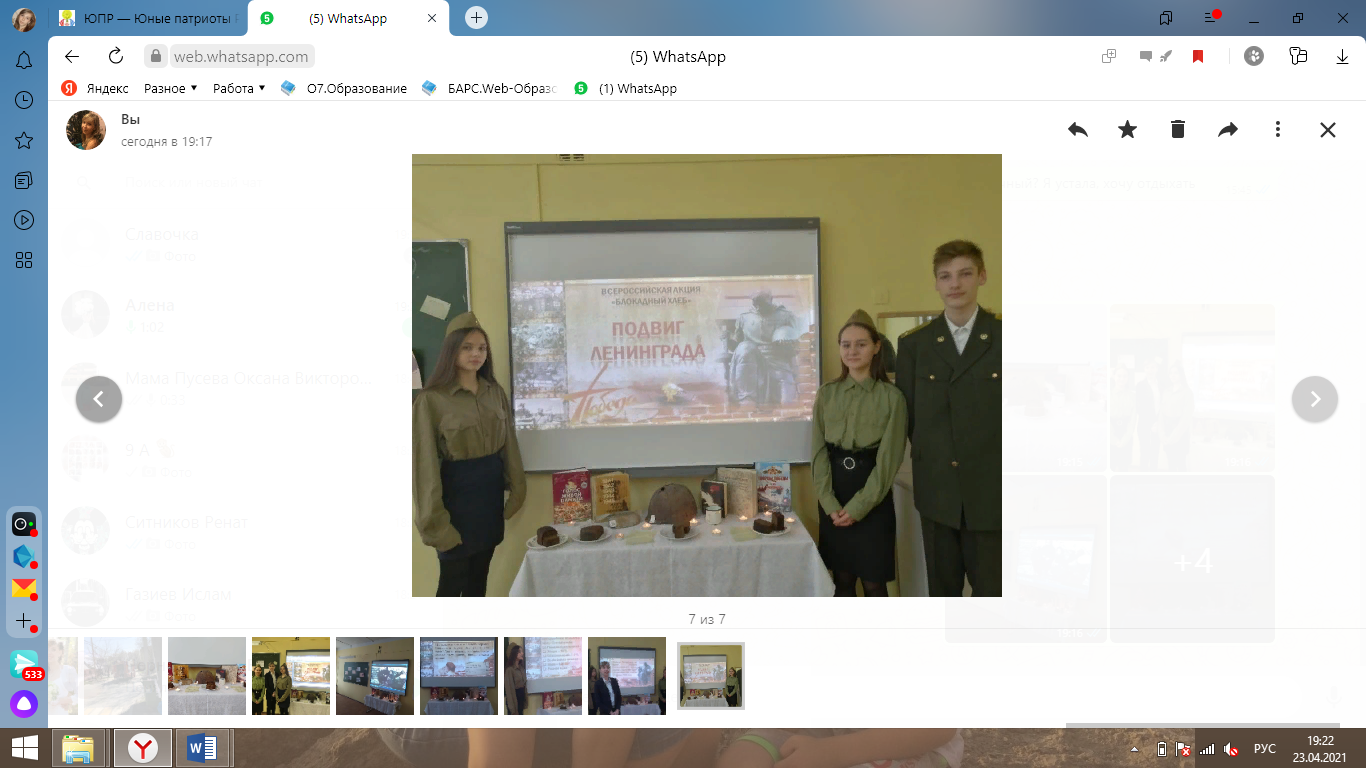 